La Porte County Commissioners’ Special Meeting AgendaWednesday, May 10, 2023 at 10:00 a.m. County Complex Room 3 1. Call to Order 2. Pledge of Allegiance 3. Roll Call 4. Consider Appointment of new County Attorney5. Adjournment9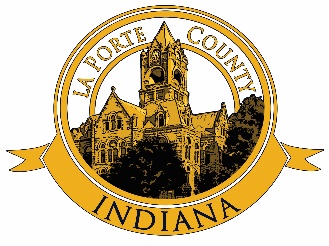 LA PORTE COUNTYBOARD OF COMMISSIONERS555 Michigan Avenue, Suite 202La Porte, IN 46350-3400 (219) 326-6808 ext. 2229Connie GramarossaPresidentRichard MrozinskiVice PresidentJoe HaneyMember